Year 6 Summer Reading ListReading for pleasure has a huge impact on how well students achieve across the curriculum. Here are some recommendations from our library for an enjoyable summer of reading. Most titles are available free from local libraries and other public libraries across the city. Happy reading!If you would like personalised recommendations please contact our librarian, Mrs Dunnaker, at:c.dunnaker@nsg.kevibham.orgFun for Everyone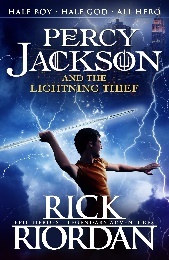 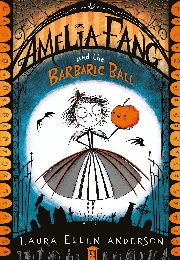 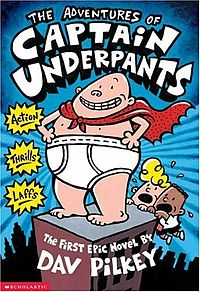 Amelia Fang by Laura Ellen Anderson The Adventures of Captain Underpants by Dav Pilkey 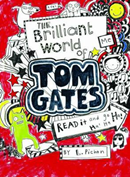 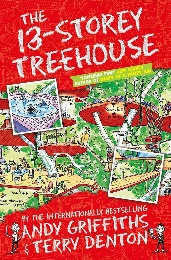 Percy Jackson and the Lightning Theif by Rick RiordanThe 13-Storey Treehouse by Andy Griffiths and Terry DentonThe Brilliant World of Tom Gates by Liz PichonRead Something New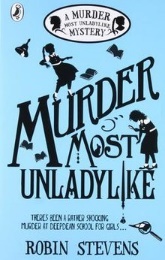 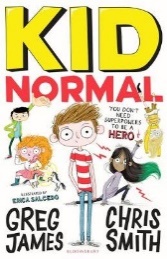 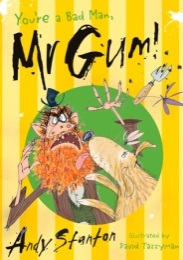 Murder Most Unladylike by Robin StevensKid Normal by Greg James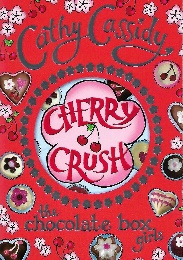 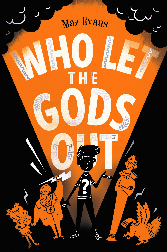 You’re a Bad Man Mr Gum by Andy StantonWho Let the Gods Out by Maz EvansCherry Crush by Cathy CassidySummer Reading Challenge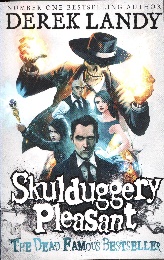 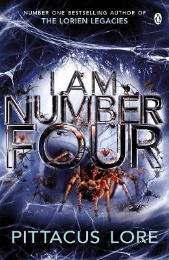 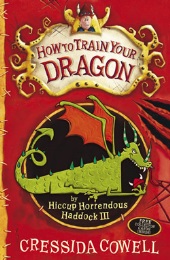 I Am Number Four by Pittacus LoreSkuldugery Pleasant by Derek Landy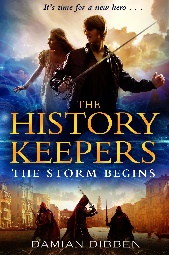 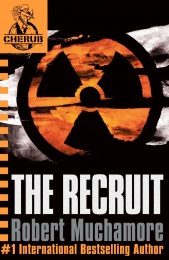 How to Train Your Dragon by Cressida CowellThe Recruit by Robert MuchamoreTh History Keepers by Damian Dibben